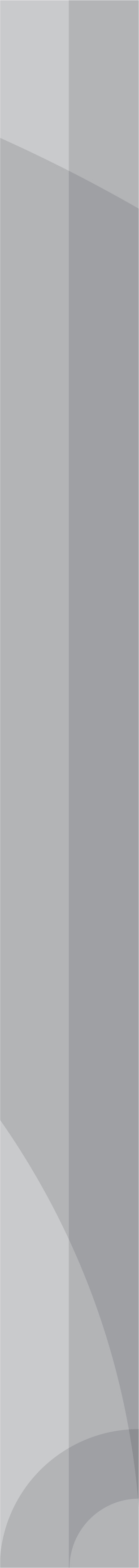 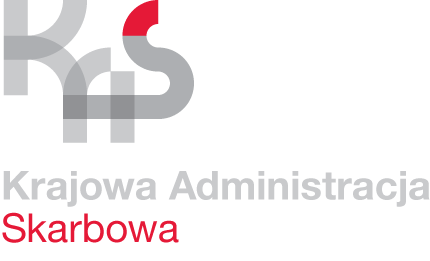 WYTYCZNEdotyczące stosowania reguł pochodzenia towaróww umowie o wolny handlu UE-Wietnam(EVFTA)Wersja: 1.2listopad, 2021WPROWADZENIEUmowa o utworzeniu strefy wolnego handlu pomiędzy Unią Europejską i Wietnamem weszła w życie w dniu 1 sierpnia 2020 r. W wyniku porozumienia zniesione zostały niemal wszystkie ograniczenia celne dla wzajemnej wymiany handlowej. Umowa zakłada ostateczną (docelową) liberalizację ceł dla 99 % obrotu handlowego pomiędzy UE i Wietnamem. W chwili wejścia Umowy w życie Wietnam zliberalizował ponad 65% stawek na przywóz towarów z UE, a pozostałe zobowiązania zostaną zrealizowane w okresie przejściowym trwającym do 10 lat. Unia Europejska także stosuje okresy przejściowe (do 7 lat) dla najbardziej wrażliwych towarów, takich jak wyroby włókiennicze i obuwie.W kontekście najistotniejszych produktów eksportowanych z Polski do Wietnamu, najbardziej korzystne zmiany obejmują m.in. nabiał, leki, ryby, maszyny i urządzenia. Uwolniony został również obrót usługami, takimi jak: usługi dla biznesu, finansowe, pocztowe, ubezpieczeniowe, usługi w dziedzinie badań i rozwoju, a także szereg innych. Umowa otwiera stronom również dostęp do rynku zamówień publicznych.Decyzja Rady (UE) 2020/753 z dnia 30 marca 2020 r. w sprawie zawarcia Umowy o wolnym handlu między Unią Europejską a Socjalistyczną Republiką Wietnamu została opublikowana w Dz. Urz. UE L 186 z 12.06.2020 r. Kwestie zasad ustalania pochodzenia towarów oraz jego dokumentowania określają postanowienia Protokołu 1 tej Umowy (str. 1319).I. Dowód pochodzenia dla produktów pochodzących z Unii Europejskiej wywożonych do WietnamuSystem zarejestrowanych eksporterów REXArtykuł 15 ust. 1 lit. (c) Protokołu 1 do Umowy o wolnym handlu między Unią Europejską a Socjalistyczną Republiką Wietnamu („EVFTA”) stanowi, że przy przywozie do Wietnamu produkty pochodzące z Unii uznaje się za objęte postanowieniami Umowy po przedstawieniu oświadczenia o pochodzeniu sporządzonego przez eksportera zarejestrowanego w elektronicznej bazie danych, zgodnie z odpowiednim prawodawstwem Unii, po powiadomieniu przez Unię Wietnamu, że takie prawodawstwo ma zastosowanie do jej eksporterów. W UE odpowiednie przepisy dotyczące rejestracji eksporterów w elektronicznej bazie zarejestrowanych eksporterów (REX) to art. 68 UKC-RW  , a w szczególności ust. 1 tego artykułu.Unia Europejska powiadomiła stronę wietnamską, że art. 15 ust. 1 lit. (c) Protokołu 1 (oświadczenie o pochodzeniu) będzie miał zastosowanie do unijnych eksporterów od dnia wejścia w życie EVFTA, a w konsekwencji lit. (a) i (b) tego samego ustępu (świadectwo pochodzenia i deklaracja pochodzenia) nie będą miały zastosowania.W konsekwencji w przypadku podmiotów unijnych przy eksporcie do Wietnamu stosowany jest wyłącznie system REX, a zatem właściwym dowodem pochodzenia jest oświadczenie o pochodzeniu sporządzone samodzielnie przez eksportera.Artykuł 19 Protokołu 1 ustanawia warunki sporządzania deklaracji pochodzenia, a jego ustęp 6 stanowi, że warunki sporządzania deklaracji pochodzenia, o których mowa w ust. 1-5, stosuje się odpowiednio do oświadczeń o pochodzeniu sporządzanych przez eksportera zarejestrowanego zgodnie z art. 15 ust. 1 lit. (c) i ust. 2 lit. (c).W związku z tym produkty pochodzące z Unii Europejskiej przy przywozie do Wietnamu korzystają z preferencji taryfowych wynikających z umowy EVFTA po przedłożeniu dotyczących ich oświadczeń o pochodzeniu. Świadectwa EUR.1 nie będą wystawiane przez organy celne, a deklaracje pochodzenia nie będą  sporządzane przez unijnych eksporterów w celu korzystania z preferencyjnego traktowania taryfowego w Wietnamie.Jednakże, zgodnie z art. 68 ust. 4 UKC-RW unijny eksporter, który nie jest zarejestrowanym eksporterem, może także sporządzić oświadczenie o pochodzeniu, ale tylko dla przesyłek, w których wartość produktów pochodzących z UE nie przekracza 6 000 EUR.Ważność rejestracji eksporterów unijnychRejestracja unijnego eksportera w bazie REX jest, zgodnie z art. 26 UKC, ważna na całym obszarze celnym Unii i w związku z tym numer REX przyznany eksporterowi może być stosowany niezależnie od miejsca, w którym produkty są zgłaszane do wywozu. Oznacza to, że numer REX może być wykorzystany przez danego eksportera przy wywozie jego produktów z różnych państw członkowskich, a nie tylko z państwa członkowskiego, w którym został on nadany.Ponadto, nadany numer REX może być stosowany w kontekście wszelkich unijnych uzgodnień/porozumień, w których system REX ma zastosowanie. Eksporter posiadający już numer REX do celów wywozu do krajów korzystających z GSP (kumulacja dwustronna), do Japonii lub Kanady, może używać tego samego numeru w celu wywozu towarów do Wietnamu.Tekst oświadczenia o pochodzeniuZałącznik VI do Protokołu 1 zawiera tekst deklaracji pochodzenia, która będzie stosowana przez eksporterów wietnamskich. Eksporterzy unijni będą wykorzystywać oświadczenia o pochodzeniu, ale ich treść jest zgodna z treścią deklaracji pochodzenia, dlatego Załącznik VI ma zastosowanie mutatis mutandis do oświadczeń o pochodzeniu.Zaleca się stosowanie angielskiej wersji językowej oświadczenia.STATEMENT ON ORIGIN (wersja angielska)The exporter of the products covered by this document (registration No ...(1)) declares that, except where otherwise clearly indicated, these products are of ...(2) preferential origin.…………………………………………………………………………………….(3)(Place and date)...…………………………………………………………………………………(4)(Signature of the exporter, in addition to the name of the person signing the statement on origin has to be indicated in clear script)OŚWIADCZENIE O POCHODZENIU (wersja polska)Eksporter produktów objętych niniejszym dokumentem (nr rejestracji...(1)) deklaruje, że z wyjątkiem gdzie jest to wyraźnie określone, produkty te mają...(2) preferencyjne pochodzenie.....................................................................................................(3)(Miejscowość i data)......................................................................................................(4)(Podpis eksportera, dodatkowo czytelnie imię i nazwisko osoby podpisującej oświadczenie o pochodzeniu)Przypisy dotyczące oświadczenia o pochodzeniu(1) Jeżeli oświadczenie o pochodzeniu sporządza zarejestrowany eksporter, w tym miejscu należy podać numer REX tego eksportera. Jeżeli oświadczenie o pochodzeniu nie jest sporządzane  przez zarejestrowanego eksportera, należy pominąć słowa w nawiasie lub pozostawić to miejsce niewypełnione.(2) Należy wskazać pochodzenie produktów.(3) Może zostać pominięte, jeżeli odpowiednie informacje są zawarte w samym dokumencie.(4) Jeżeli podpis eksportera nie jest wymagany, zwolnienie z obowiązku złożenia podpisu powoduje również zwolnienie z obowiązku podania nazwiska podpisującego.--------------------------------------------------------------------------------------------------------------------------------------------------------------------------W przypadku towarów pochodzących z UE zamiast pełniej nazwy Unii Europejskiej można w wersji angielskiej oświadczenia użyć skrótu „EU”.Podpisywanie oświadczeń o pochodzeniuNa podstawie art. 19 ust. 4 Protokołu 1:- oświadczenia o pochodzeniu sporządzone przez zarejestrowanych eksporterów nie muszą być podpisywane,Wietnamskie organy celne (The General Department of Viet Nam Customs) wydały dokument urzędowy nr 7735/TCHQ-GSQL z 8 grudnia 2020 r. zawierający szczegółowe informacje dotyczące braku wymogu składania podpisu pod oświadczeniem o pochodzeniu sporządzonym przez zarejestrowanego unijnego eksportera. Dokument ten może być przywoływany przez eksporterów i importerów w przypadkach pojawiania się trudności z akceptacją oświadczenia przez wietnamskie organy celne, w kontekście podpisywania oświadczeń.Natomiast- oświadczenia o pochodzeniu sporządzane przez eksportera, który nie jest zarejestrowany w REX (przesyłki o wartości poniżej 6000 EUR) muszą być opatrzone własnoręcznym podpisem eksportera; dlatego też oryginalny dokument, na którym sporządza się oświadczenie o pochodzeniu, powinien zostać dostarczony importerowi w Wietnamie.Zgłoszenie przywozowe w Wietnamie, gdy towary są przewożone tranzytem przez państwo niebędące Stroną umowy.Towary pochodzące z UE mogą być wywożone do Wietnamu poprzez terytorium państwa niebędącego stroną umowy, z poszanowaniem postanowień dotyczących transportu (art. 13 EVFTA). Ma to miejsce np. w przypadku kiedy wykorzystywane są są centra logistyczne (logistic hubs). W takim przypadku system informatyczny obsługujący zgłoszenia celne w Wietnamie wymaga od importera/zgłaszającego wskazania kraju tranzytu. Obecnie, ze względu na błąd techniczny w systemie, takie zgłoszenia celne zostaną automatycznie odrzucone. Do czasu jego usunięcia wietnamskie organy celne proszą o wskazywanie (jako rozwiązanie tymczasowe) kraju wywozu w UE zamiast rzeczywistego kraju tranzytu.II. Dowód pochodzenia dla produktów pochodzących z Wietnamu wywożonych do Unii EuropejskiejArtykuł 15 ust. 2 Protokołu 1 określa jakie dowody pochodzenia dla produktów pochodzących z Wietnamu mają zastosowanie w celu korzystania z tej Umowy przy ich przywozie do UE. Ponieważ Wietnam nie przyjął jeszcze niezbędnych do tego przepisów krajowych stosowanie art. 15 ust. 2 lit. (c) nie może być tam wdrożone. Tym samym wykorzystanie systemu zarejestrowanych eksporterów REX w kontekście umowy EVFTA nie jest możliwe. Niezbędne regulacje wewnętrzne nie zostały w Wietnamie jeszcze przyjęte także w odniesieniu do przewidzianego w umowie statusu upoważnionego eksportera.W związku z tym, od dnia wejścia w życie umowy, dowodem pochodzenia mającym zastosowanie do towarów pochodzących z Wietnamu jest:świadectwo  EUR.1 (art. 15 ust. 2 lit. (a));deklaracja pochodzenia sporządzona przez wietnamskiego eksportera w odniesieniu do przesyłek, których całkowita wartość określona jest w ustawodawstwie krajowym Wietnamu i które określa ten próg na poziomie nieprzekraczającym 6000 EUR (art. 15 ust. 2 lit. (b)).Świadectwo EUR.1Organem odpowiedzialnym za wystawianie świadectw EUR.1 w Wietnamie w kontekście EVFTA jest tamtejsze Ministerstwo Przemysłu i Handlu (MoIT). W kontekście GSP świadectwa pochodzenia na formularzu A (świadectwo Form A) były wystawiane przez VCCI (Wietnamską Izbę Przemysłu i Handlu).Gdy świadectwo Form A zostało już wcześniej wystawione, ale towary są ostatecznie przywożone do UE po wejściu w życie umowy o wolnym handlu, eksporterzy mogą w takim przypadku ubiegać się także o wystawienie dla nich EUR 1 w trybie retrospektywnym. Wietnamski eksporter może ubiegać się o świadectwo EUR.1 nawet w przypadku, gdy świadectwo Form A zostało wystawione w momencie wywozu i nawet jeżeli to świadectwo było już (nawet tylko częściowo) wykorzystane przy przywozie danych towarów do UE.W UE importer może wnioskować o zwrot/umorzenie należności celnych, na podstawie art. 117 unijnego kodeksu celnego, pod warunkiem przedłożenia  dowodów na to, że towary kwalifikują się do preferencyjnego traktowania w ramach umowy o wolnym handlu, także w przypadku, gdy w zgłoszeniu celnym zastosowano inne preferencyjne traktowanie (GSP).W początkowym okresie stosowania EVFTA stwierdzono liczne przypadki wystawiania przez administrację Wietnamu świadectw EUR.1 na formularzach niespełniających wymogów określonych w załączniku VII do Protokołu 1. Wzór gilosza (tła) na tych świadectwach jest niezgodny ze specyfikacją techniczną określoną dla nich w ww. załączniku VII, a mianowicie tło jest niebieskie, a powinno być zielone. W związku z tym świadectwa takie nie powinny być zaakceptowane z przyczyn technicznych jako dowód potwierdzający preferencyjne pochodzenia towarów z Wietnamu w ramach zawartej umowy o wolnym handlu. Jednakże za zgodą Komisji Europejskiej do czasu wyczerpania się nakładu już wydrukowanych w Wietnamie 100 000 formularzy świadectw EUR.1 (niebieski gilosz, numery seryjne od AA000001 do AA100000), takie świadectwa mogą być akceptowane w okresie przejściowym, ale nie dłużej niż do 31 grudnia 2020 r. Po tym dniu wietnamskie świadectwa EUR.1 niespełniające wymogów technicznych nie będą już akceptowane z przyczyn technicznych.Deklaracja pochodzeniaJak to zostało już wcześniej wspomniane, Załącznik VI do Protokołu 1 zawiera wzorcowy tekst deklaracji pochodzenia. Deklaracja może być sporządzana przez wietnamskich eksporterów zgodnie z art. 15 ust. 2 lit. (b) Protokołu 1, tj. przez każdego eksportera, ale tylko w odniesieniu do przesyłki, której wartość nie przekracza 6000 EUR. W takim przypadku eksporterzy wietnamscy nie wskazują w deklaracji pochodzenia numeru upoważnienia (miejsce przewidziane na jego wskazanie pozostaje niewypełnione lub wyrazy w nawiasie będą pominięte). Ponieważ strona wietnamska nie wdrożyła jeszcze systemu upoważnionych eksporterów, tym samym w Wietnamie nie ma obecnie „upoważnionych eksporterów” i w konsekwencji tamtejsi eksporterzy nie mogą sporządzać deklaracji pochodzenia dla przesyłek o wartości przekraczającej 6000 EUR i dla nich muszą uzyskać świadectwo EUR.1.Podkreślenia wymaga, że zgodnie z art. 19 ust. 4 Protokołu 1 deklaracje pochodzenia sporządzone w Wietnamie muszą być opatrzone własnoręcznym podpisem eksportera.Kody dokumentów stosowane w UE w przywozowych zgłoszeniach celnychWnioskując o zastosowanie preferencji wynikających z umowy EVFTA, zgłaszający jest zobowiązany do wskazania kodu dokumentu odpowiadającego dowodowi pochodzenia, którym się posługuje:w przypadku świadectwa EUR.1 jest to kod N954;w przypadku deklaracji pochodzenia jest to kod U162 (deklaracja na fakturze lub deklaracja pochodzenia sporządzona przez każdego eksportera na fakturze lub na jakikolwiek innym dokumencie handlowym, dla przesyłek o całkowitej wartości produktów pochodzących nieprzekraczającej 6000 EUR).Ogólny system preferencji (GSP) i umowa o wolnym handlu (EVFTA)W relacjach handlowych z Wietnamem obowiązują obecnie równolegle dwa reżimy preferencyjne (GSP i FTA, odpowiednio kody preferencji 200 i 300) i w zależności od tego, o jakie preferencje wnioskuje importer wymagane są odpowiednie dowody pochodzenia przywożonych towarów.GSP ≠ FTAOgólny System PreferencjiJeżeli wywóz z Wietnamu odbywa się w ramach systemu GSP, przy ustalaniu pochodzenia towarów stosuje się reguły pochodzenia obowiązujące w ramach GSP, w tym przepisy dotyczące dowodów pochodzenia. Jest to w tym systemie oświadczenie o pochodzeniu sporządzane przez wietnamskiego zarejestrowanego eksportera REX. Ponieważ jednak okres przejściowy dla pełnego wdrożenia przez Wietnam systemu REX został przedłużony do dnia 31 grudnia 2020 r., to do momentu zakończenia okresu przejściowego (czyli do końca 2020 r.) może być tam wystawione również świadectwo Form A.Wietnam będzie objęty systemem GSP do 31.12.2022 r. Z dniem 1.1.2023 r. kraj ten zostanie wykreślony z listy krajów beneficjentów GSP i zastosowanie będzie miała tylko umowa FTA.FTA (umowa o wolnym handlu).Jeżeli wywóz z Wietnamu odbywa się w ramach umowy o wolnym handlu (FTA) stosuje się wówczas reguły pochodzenia zawarte w tej umowie, w tym przepisy dotyczące dowodów pochodzenia. Jest to świadectwo EUR.1 lub deklaracja pochodzenia, ale tylko w przypadku przesyłek zawierających produkty pochodzące, których wartość nie przekracza 6000 EUR.Jak wspomniano wcześniej, w kontekście EVFTA Wietnam nie przyjął dotychczas krajowych przepisów dotyczących zarejestrowanych eksporterów (REX), jak i upoważnionych eksporterów. Przyjęte przepisy będą mogły być stosowane dopiero po notyfikowaniu tego faktu Komisji Europejskiej, która poinformuje o tym państwa członkowskie.W UE importer nie może ubiegać się o preferencyjne traktowanie wynikające z GSP, przedkładając dowód pochodzenia przewidziany w umowie o wolnym handlu (FTA). Analogicznie importer nie może ubiegać się o korzyści wynikające z FTA przy użyciu dowodu pochodzenia przewidzianego przez system GSP.Wybór systemu preferencyjnego, w ramach którego importer będzie ubiegał się o preferencyjne traktowanie przywiezionych z Wietnamu towarów, zależny jest więc od decyzji importera, jak i posiadanego przez niego rodzaju dowodu pochodzenia.III. Kumulacja pochodzeniaKumulacja pochodzenia jest ułatwieniem zwykle przewidzianym przy określaniu preferencyjnego pochodzenia produktów. W ramach umowy EVFTA możliwości stosowania kumulacji zostały opisane w artykułach 3 i 6 Protokołu 1.Kumulacja dwustronnaArtykuł 3 ust. 1 Protokołu 1 przewiduje stosowanie kumulacji bilateralnej (dwustronnej). W jej ramach produkty uważa się za pochodzące z jednej Strony umowy (odpowiednio z UE lub Wietnamu), jeżeli zostały tam uzyskane poprzez wykorzystanie do ich wytworzenia materiałów pochodzących z drugiej Strony umowy, pod warunkiem, że zastosowanie takiej kumulacji prowadzi do spełnienia przez otrzymywane produkty właściwej dla nich reguły pochodzenia, a przeprowadzone na terytorium danej Strony obróbki lub przetworzenia wykraczają poza czynności, o których mowa w art. 6 Protokołu 1 (Niewystarczająca obróbka lub przetworzenie). Producent wykorzystujący w ramach kumulacji dwustronnej materiały pochodzące z drugiej Strony umowy, musi posiadać przewidziany umową dowód pochodzenia tych materiałów.Inne typy kumulacjiProtokół 1 przewiduje możliwość stosowania także innych typów kumulacji:- kumulacja w odniesieniu do niektórych gatunków ryb pochodzących z krajów ASEAN, które zawarły z UE umowę o wolnym handlu;- kumulacja dotycząca tkanin pochodzących z Korei Południowej;- klauzula umożliwiająca kumulację pochodzenia w odniesieniu do tkanin pochodzących z kraju, z którym zarówno UE, jak i Wietnam zawarły umowę o wolnym handlu.Tego typu kumulacje pochodzenia nie są obecnie stosowane. IV. Zasada niemanipulacjiUmowa EVFTA przewiduje w art. 13 Protokołu 1 tzw. „zasadę niemanipulacji”, podobną do „zasady transportu bezpośredniego” spotykanej w innych uzgodnieniach preferencyjnych. Produkty przywożone do UE/Wietnamu muszą być dokładnie tymi samymi produktami co produkty wywożone odpowiednio z Wietnamu/UE. Nie mogą one być zmieniane, przekształcane w żaden sposób ani poddawane czynnościom innym niż mające na celu zachowanie ich w dobrym stanie lub czynnościom innym niż dodawanie lub umieszczanie znaków, etykiet, pieczęci lub jakiejkolwiek innej dokumentacji w celu zapewnienia zgodności ze szczególnymi wymogami krajowymi Strony przywozu.Składowanie produktów może mieć miejsce, jeżeli produkty pozostają pod dozorem celnym w kraju(-ach) tranzytu. Podział przesyłek może mieć również tam miejsce, jeżeli odbywa się na wniosek i odpowiedzialność eksportera. W przypadku przeładunku lub tymczasowego składowania w państwie trzecim konieczne może być udowodnienie, że przesyłka lub, w przypadku jej podziału, części przesyłki, która opuściła kraj wywozu, jest to ta sama przesyłka, która przybyła do kraju przywozu.Organy celne kraju przywozu mogą zażądać dokumentów potwierdzających, że produkty pochodzące nie zostały poddane żadnemu procesowi przetwarzania, który jest niedozwolony. Udokumentowanie tego jest możliwe za pomocą różnych środków, między innymi poprzez przedstawienie:a) dokumentów transportowych, takich jak np. konosament;b) dowodów opartych na oznakowaniu lub numeracji opakowań;c) innych dowodów związanych z samymi produktami;d) świadectwa niemanipulacji wydanego przez organy celne kraju lub krajów tranzytu, albo innych dokumentów wykazujących, że towary pozostawały pod dozorem celnym w kraju lub krajach tranzytu.V. Przepisy przejścioweZgodnie z art. 38 (Przepisy przejściowe) Protokołu 1 preferencyjne traktowanie taryfowe na mocy Umowy EVFTA może być przyznane także towarom, które w dniu wejścia jej w życie znajdują się w jednej ze Stron, są w tranzycie, są czasowo składowane w składzie celnym lub w wolnym obszarze celnym, pod warunkiem przedłożenia organom celnym kraju przywozu dowodu pochodzenia wystawionego retrospektywnie oraz, na żądanie tego organu, także dowodu potwierdzającego, że towary nie zostały zmienione - art. 13 (Zasada niemanipulacji).VI. Użyteczne linki.Interaktywne narzędzie ROSA (Rules of Origin Self-Assesment) służące do samooceny reguł pochodzenia w umowie EVFTA.https://trade.ec.europa.eu/access-to-markets/en/content/presenting-rosa